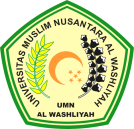 TANDA PERSETUJUANNAMA			: HANISANPM		: 173114058FAKULTAS			: EKONOMIPROGRAM STUDI			: MANAJEMENJENJANG PENDIDIKAN	: STRATA SATU (S-1)JUDUL		: “PENGARUH PENGETAHUAN DAN MOTIVASI BERWIRAUSAHA TERHADAP KEBERHASILAN USAHA DI KELURAHAN JENGGI KECAMATAN PERBAUNGAN KABUPATEN SERDANG BEDAGAI”	PEMBIMBINGAbdul Malik S.Sos., M.APNIDN. 0128086205Diuji Pada Tanggal	:Judicium	:PANITIA UJIANKETUA				SEKRETARISDr. KRT Hardi Mulyono K Surbakti	Dr. Anggia Sari Lubis, SE., M.SiNIDN. 0111116303				NIDN. 0129078701